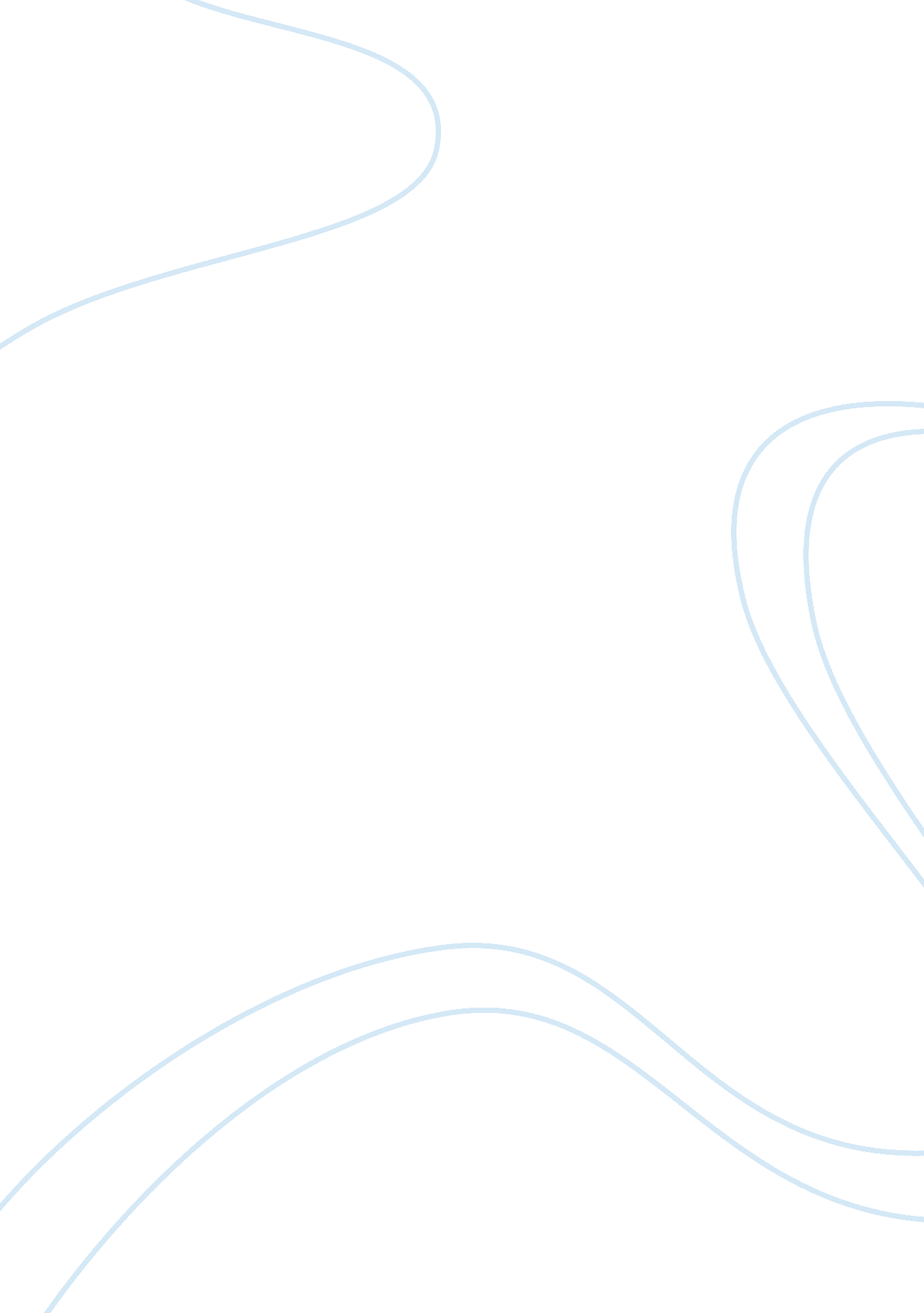 Sociology essay sampleProfession, Student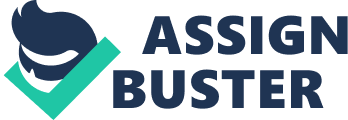 Survey Questions: Fruits and Vegetables of AU Students - Eating balanced diet 
- Eating fruits and vegetables more often 
- Dieting and exercising 
- Do not know 
- Yes 
- No 
- What is the overall nutrient content of fruits and vegetables? 
- Proteins 
- Vitamins 
- Fat 
- Carbohydrates 
- What is the form in which students consume fruits and vegetables at school? 
- Fruits: Fresh/Cooked/Processed/ Juice 
- Vegetables: Fresh/ Cooked/Processed/Juice 
- List three reasons why you need to add more fruit and vegetables to your diet. 
- Reason 1 
- Reason 2 
- Reason 3 
- How certain will you be able to eat more than two serving of fruits and vegetables per day? 
- Very certain 
- Relatively certain 
- Not very certain 
- Tip 1 
- Tip 2 
- Tip 3 
- How is your consumption schedule of fruits and vegetables? 
- Daily basis 
- Weekly basis 
- Monthly basis 
- Any time basis 
- How much fruits and vegetable portions should be consumed in a week? 
- Ten portions 
- Twenty portions 
- Thirty portions 
- Above thirty portions 
- When do you take vegetable serving? 
- Breakfast 
- Lunch 
- Supper 
- Any time 
- Three portions 
- Six portions 
- Nine portions 
- Above nine portions 
- When do you take fruit serving? 
- Breakfast 
- Lunch 
- Supper 
- Any time 
- Do you see the need for eating fruits and vegetables? 
- Yes 
- No 
- Why do you need to eat fruits and vegetables? 
- Social reasons 
- Health purposes 
- Family reasons 
- Any other reason (Specify) 
- Which gender needs to eat fruits and vegetables on a daily basis? 
- Males 
- Females 
- Both 
- Why do you think the above gender needs to eat fruits and vegetables daily? 
- Social reasons 
- Health purposes 
- Family reasons 
- Any other reason (Specify) 
- Which age group requires eating fruits and vegetables more often? 
- Children 
- Teenagers 
- Youth 
- Adults 
- Elderly 
- All 
- Why do you think the above age-group requires eating fruits and vegetables more often? 
- Development 
- Dieting 
- Health purposes 
- Do not know 
- Do age and gender factors dictate the intake of fruits and vegetables? 
- Yes 
- No 
- Which class of students do you think should increase their intake of fruits and vegetables? 
- Senior classes 
- Junior classes 